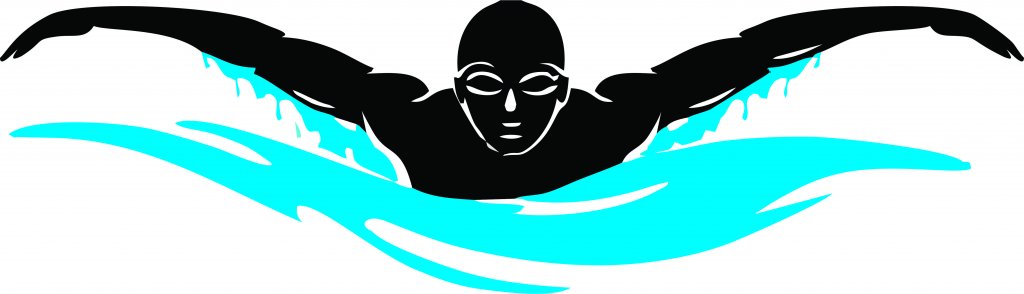 ГРУППА 4-ГО ГОДА ЖИЗНИПОНЕДЕЛЬНИК  С уважением, инструктор по физической культуре Комарова Е.Л.ГРУППА 4-ГО ГОДА ЖИЗНИПЯТНИЦАС уважением, инструктор по физической культуре Комарова Е.Л.КомплексКомплексРекомендации Рекомендации ДозировкаДозировкаМотивацияМотивацияНа суше: 1. ХА-дыхание2. Упражнение «Стрелочка у стеночки»Вдох – руки через стороны над головой, выдох – с наклоном корпуса вперёд со звуком «ха»Стать спиной к стене, ладонь положить одна на другую, прямые руки отвести за уши, тянуться вверх стоя на носочках.Вдох – руки через стороны над головой, выдох – с наклоном корпуса вперёд со звуком «ха»Стать спиной к стене, ладонь положить одна на другую, прямые руки отвести за уши, тянуться вверх стоя на носочках.3 раза.Счёт до 5, по 3 подхода.3 раза.Счёт до 5, по 3 подхода.Руки вверх вы поднимайте и за ушки отведите.Ноги вместе все держите,И «СТРЕЛУ» нам покажите.Руки вверх вы поднимайте и за ушки отведите.Ноги вместе все держите,И «СТРЕЛУ» нам покажите.На воде:1. Игровое упражнение «Мост»2. Игровое упражнение «Полей себе на голову»3. Игра «Поезд в туннель»Ребёнок принимает положение сидя, упор сзади, кладёт голову на воду и прогибается в спине, ноги прямые, живот на поверхности воды. Ребёнок берёт ведерко, набирает в него воду и выливает его на себя на задержке дыхания.Устанавливаются 2 обруча на расстоянии 50 см друг от друга. Принять упор лёжа, ноги выпрямить, чтобы показались пятки на поверхности воды. На задержке дыхания опустить лицо в воду и на руках пройти сквозь обручи.Ребёнок принимает положение сидя, упор сзади, кладёт голову на воду и прогибается в спине, ноги прямые, живот на поверхности воды. Ребёнок берёт ведерко, набирает в него воду и выливает его на себя на задержке дыхания.Устанавливаются 2 обруча на расстоянии 50 см друг от друга. Принять упор лёжа, ноги выпрямить, чтобы показались пятки на поверхности воды. На задержке дыхания опустить лицо в воду и на руках пройти сквозь обручи.5 раз по 3 подхода.5 раз. 5 мин.5 раз по 3 подхода.5 раз. 5 мин.КомплексКомплексРекомендации Рекомендации ДозировкаДозировкаМотивацияМотивацияНа суше: 1. ХА-дыхание2. Упражнение «Стрелочка у стеночки»Вдох – руки через стороны над головой, выдох – с наклоном корпуса вперёд со звуком «ха»Стать спиной к стене, ладонь положить одна на другую, прямые руки отвести за уши, тянуться вверх стоя на носочках.Вдох – руки через стороны над головой, выдох – с наклоном корпуса вперёд со звуком «ха»Стать спиной к стене, ладонь положить одна на другую, прямые руки отвести за уши, тянуться вверх стоя на носочках.3 раза.Счёт до 5, по 3 подхода.3 раза.Счёт до 5, по 3 подхода.Руки вверх вы поднимайте и за ушки отведите.Ноги вместе все держите,И «СТРЕЛУ» нам покажите.Руки вверх вы поднимайте и за ушки отведите.Ноги вместе все держите,И «СТРЕЛУ» нам покажите.На воде:1. Игровое упражнение «На даче»2. Игровое упражнение «На речке»3. Игра «Водолазы»Ножками потопали (ребёнок идёт по воде) —Топ-топ-топ.Ручками похлопали (хлопает руками по воде) —Хлоп-хлоп-хлоп.Сели, встали (приседания в такт словам),Снова селиИ вокруг все посмотрели (повороты в стороны).Наши уточки с утра (ребёнок идёт в приседе) —Кря-кря-кря! Кря-кря-кря!Наши гуси у пруда —Га-га-га! Га-га-га!Наши гуленьки вверху (ребёнок встаёт и изображает полет птиц) —Гу-гу-гу! Гу-гу-гу! Разбросать тонущие игрушки по дну. На задержке дыхания собрать игрушки.Ножками потопали (ребёнок идёт по воде) —Топ-топ-топ.Ручками похлопали (хлопает руками по воде) —Хлоп-хлоп-хлоп.Сели, встали (приседания в такт словам),Снова селиИ вокруг все посмотрели (повороты в стороны).Наши уточки с утра (ребёнок идёт в приседе) —Кря-кря-кря! Кря-кря-кря!Наши гуси у пруда —Га-га-га! Га-га-га!Наши гуленьки вверху (ребёнок встаёт и изображает полет птиц) —Гу-гу-гу! Гу-гу-гу! Разбросать тонущие игрушки по дну. На задержке дыхания собрать игрушки.3-4 раза2-3 раза5 мин.3-4 раза2-3 раза5 мин.